Small plates and bar snacksSoup of the day, homemade bread, croutons, seeds, herb oil (vg) 6.50Rustic bread board, sweet pea houmous, herb oil, balsamic (v) 6.50Nutbourne tomato and onion salad, chargrilled bread, pea and herb cream cheese, herb oil (v) 6.50Fishcakes, crushed peas, tartare, carrot strings, chives, herb oil 7 Pork, leek and caraway seed sausage roll, English mustard, dressed leaf and onion 7Smoked hickory chipotle and honey barbeque chicken wings, sesame, spring onion 7SharersBaked Somerset camembert, garlic and herb, bread, roasted red pepper chutney (v) 15Meat board – Sausage roll, barbeque chicken wings, salami, stilton, roast veg, olive toast, salad, Dijon 21Mains ‘The Beaufort beef burger’, cheese, ale onions, shredded lettuce, ketchup, mayo, pickles, fries 14.50The ultimate plant burger, cheese, ale onions, shredded lettuce, ketchup, mayo, pickles, fries (v) 13Champagne salad, cashew, goji, pomegranate, cauliflower, seeds, goat’s cheese whip (v) 14.50Seitan, butternut, spinach and coconut curry, red rice, crispy kale and caramelised chilli (vgn) 14 Chicken, ham and leek pie, root veg smash, greens, peas, gravy, crackling 14.50 8oz Sirloin steak, garlic butter, roasted shallots and tomato, dressed salad, chips 24Young’s beer battered cod, triple cooked chips, crushed peas, tartare sauce, grilled lemon 15.50Chargrilled chicken burger, kimchi cabbage, iceberg lettuce, spicy mayo, fries 14.50Cumberland sausages, root veg smash, greens, peas, ale onions, gravy, crispy sage 14SidesNutbourne tomato, onion and mixed leaf salad, champagne dressing (vg) 4.50New potato, blue cheese and onion salad, herb oil (v) 4.50Roasted vegetables, garlic, herb, lemon, croutons (vg) 4.50Sweet potato fries, spicy mayo (v) 4.50PuddingsBramley apple, cranberry and Thyme crumble, custard (v) 7Vanilla dulce de leche cheesecake, double cream (v) 7Chocolate brownie, vanilla ice cream (v) 7We are currently applying the reduced temporary VAT rate to all food and non-alcoholic drinks;therefore our prices will be less than those displayed on the menu – happy days.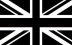 